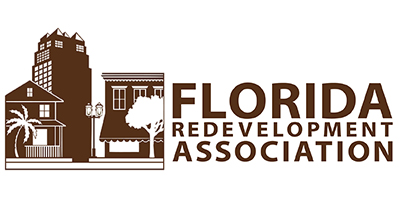 2019 ANNUAL CONFERENCE SESSION SUBMITTAL FORMOCTOBER 16-18, 2019 TAMPA DOWNTOWN HILTONDEADLINE FOR SUBMITTAL JANUARY 31, 2019TOPIC TITLE ________________________________________________________________________________________SESSION SUMMARY FOR PROGRAM (50 WORDS):NAMES AND AFFILIATIONS OF SPEAKERS (THREE ONLY)KEYNOTER SUGGESTION _________________________________________________________________________________________________________________________________________________________________________________________________________________________________________________________________________________Without the speaker names and affiliation, the submittal will not be considered.   Feel free to submit additional information on separate pages if desired.   FILL OUT ONLINE, FAX, MAIL OR EMAIL this form and attachments to:   cwestmoreland@flcities.com; 850-570-7206, PO BOX 1757 Tallahassee, FL 32302-1757; or FAX 850-222-3806.  THANK YOU!